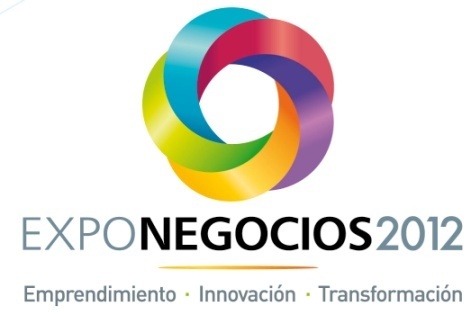 Cali, mayo 3 de 2012“El emprendimiento se encuentra en su mejor momento”: Daniel Isenberg Daniel Isenberg, reconocida autoridad mundial en  espíritu empresarial, participó en la segunda jornada de 'Exponegocios 2012', el evento más importante de emprendimiento, innovación y transformación del suroccidente colombiano, que reunió a cerca de dos mil empresarios entre el 2 y 3 de mayo.
El experto mundial aseguró que hoy por hoy el emprendimiento se encuentra en su mejor momento. "Los emprendedores en estos momentos se están convirtiendo en una parte clave de las políticas económicas. Incluso, el emprendimiento se ha identificado como un punto para discutir en el Foro de Davos y hoy hay muchas regiones que cuentan con políticas generadores o impulsoras de éste", señaló Isenberg.
No obstante, reconoció que la principal dificultad a la que se enfrenta el emprendimiento en la actualidad, es que existe  confusión sobre lo que es ser un emprendedor. "El emprendimiento son todas aquellas actividades que involucran la búsqueda, la creación y la captura de valor para las personas", indicó.
"La fórmula del emprendimiento es que precisamente no hay una fórmula como tal. Es como hacer una buena comida y así como una receta funciona en Bogotá, puede no funcionar en Cali o en Sao Paulo. De lo que se trata es de encontrar los elementos que funcionen en el ecosistema", agregó.Ese ecosistema comprende varias categorías, como son: política y liderazgo, financiación, capital humano, cultura, mercado y apoyo.Daniel Isenberg es Inversionista emprendedor, capitalista de riesgo y director de múltiples iniciativas empresariales innovadoras. Ha sido docente de Harvard, Columbia, Insead, Reykjavik, Teseo y el Technion, director ejecutivo de Babson Entrepreneurship Ecosystem Project (BEEP) y consultor de grandes multinacionales.